SHČMS - OSH Jičín a Odborná rada mládeže DĚKUJE SPONZORŮM A PARTNERŮM Okresního kola hry Plamen a Dorostu 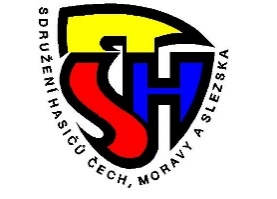 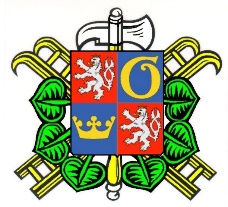 Za jejich podporu, které si velmi vážíme!!!SDH Brada RybníčekVýroba a prodej sportovního oblečení Helena PaličkováTěžba dřeva práce v lese – Patrik Hlavatý Újezd pod TroskamiSportovní poháry a trofeje - Šubrová Iveta I + Hamok, Tylova 801, 508 01 Hořice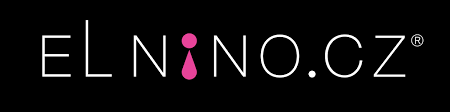 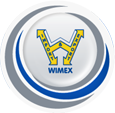 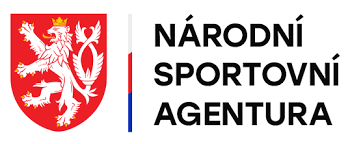 Obec Brada Rybníček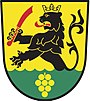 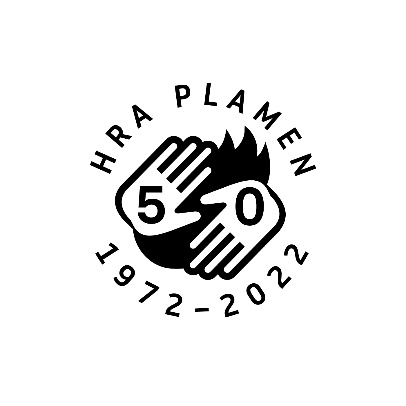 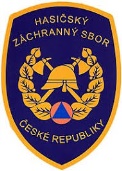 